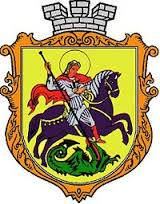 За світле майбутнє НіжинщиниЗвіт депутата Ніжинської міської ради від радикальної партії Олега Ляшка.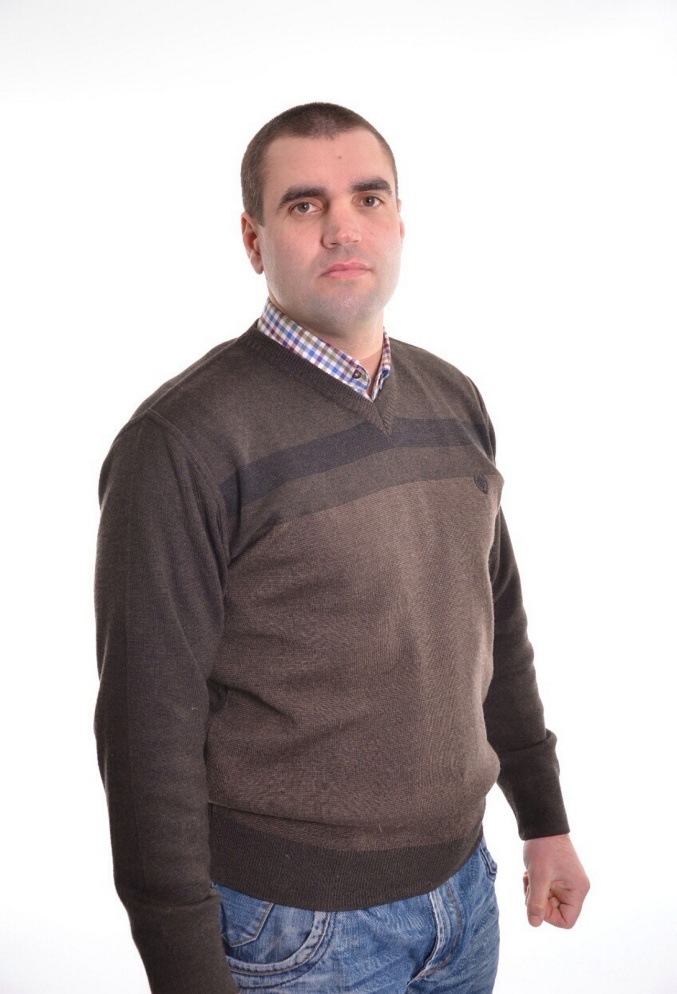 ГриценкаСергіяВолодимировичаБіографія:Народився 31 жовтня 1983 року, корінний ніжинець.У 1999р. закінчив ЗОШ№6.1999-2003рр.- Ніжинський агротехнічний інститут, спеціальність: механізація с/г (денна форма навчання).2003-2007рр. - Київський Національний університет внутрішніх справ України, спеціальність: оперативні служби (освіта - вища юридична).2008-2010рр. - заступник генерального директора по кадрам, режиму, безпеці ПАТ «Городищенський маслозавод».2010-2014рр.  - Київський інститут бізнесу та технологій, спеціальність: менеджмент організацій.Заступник генерального директора по кадрам, режиму, безпеці ПАТ «Жашківський  маслозавод».З  2014року  -  фахівець відділу безпеки СТОВ « Дружба Нова» ГК « Кернел».Гриценко Сергій ВолодимировичНа сьогоднішній день  я– депутат Ніжинської міської ради 7-го  скликання  від фракції радикальної  партіїОлега Ляшка,завдяки вашій підтримці був обраний в  жовтні 2015 року по своєму виборчому  округу (ЗОШ  №6).З самого дитинства  моє особисте життя було направлене на добрі справи рідного міста Ніжин. В  1990 році  пішов до ЗОШ № 6 (мікрорайону Мигалівка). В 11 років почав займатися спортом, неодноразово відстоював інтереси і честь рідного міста на спортивних,  обласних та Всеукраїнських змаганнях.Натхнення мого життєвого шляху -  моя міцна родина.Дружина -  Гриценко Юлія Сергіївна 1986 р.н., домогосподарка, виховує  тапередає  життєвий досвід,в нелегкий для нашої держави час, нашим коханим донечкам:Суховерха Марія Олександрівна  2007 р.н., навчається в ЗОШ №6 у 4 класі;Гриценко Софія Сергіївна   2013 р.н.,відвідує садочок №7;Гриценко Анастасія Сергіївна  2015  р.н.,  допомогає  дружині по домогосподарству.Відповідно до ст. 16 ЗУ «Про статус депутатів місцевих рад», депутат зобов’язаний раз на рік звітувати перед виборцями про досягнення та надбання у своїй  праці.Підсумки за рік моєї депутатської діяльності в Ніжинській міській раді 7-го скликання - це відповідальність перед громадою міста за клопітку та наполегливу справу.Працюю в постійній комісії міської ради з питань земельних відносин, будівництва, архітектури, інвестиційного розвитку міста та децентралізації, де я – заступник голови. За власним бажанням, з метою покращення  благоустрою та розбудови міста Ніжина, беру активну участь в засіданнях  постійних комісій, нарадах, заходах, які проводяться в Ніжинський міській раді, де з пильною увагою опрацьовував проекти рішень всіх постійних комісій.Як депутат Ніжинської міської ради,  моя діяльність, це захист інтересів, законних прав  всіх без винятку громадян нашого міста, в межах чинного законодавства.Дякую за допомогу кожному з Вас, за підтримку і спільну працю для громади! Звичайно, не всі проблемні питання, які  ставили переді мною  виборці, вирішено, однак певні здобутки ми з Вами все ж маємо. Тому, я вважаю, що цей шлях ми пройшли разом, і надбання міста, і зокрема Мигалівського району – це наша  спільна перемога.Звітуючи перед Вами про мою роботу за 2016 рік, доводжу до вашого відома, що разом з небайдужими  громадянами  мікрорайонудосягли певних  досягнень, а саме:замінений  паркан  по периметру старого мигалівського кладовища та встановлення  біля нього огороджених  місць для збору сміття.проведено грейдерування  та відсипку грунтощебенем  вулиць: Лисивців, Молодіжна та Соколова;встановлення сміттєвих баків по вулиці Івана Франка;розташування знаків пішохідного переходу біля центрального входу ЗОШ№6  та біля зупинки громадського транспорту по вулиці  І.Франка (зупинка школа №6);з метоюпідтримки  спортивного життя школярів, за власною благодійною допомогою, було передано  для  ЗОШ №6 декілька м’ячів для розвитку спортивно-ігрових  тренувань;встановлення велосипедної  парковки,  біля  пункту сімейної медицини на базі школи №6.Але на цьому  я і моя команда зупинятися не збирається, я впевнений,що в 2017 році ми докладемо всіх зусиль для того, щоб зробити набагато більше ніж торік.За моєї ініціативи виділені 30000 гривень з міського бюджету на  ПВР (проектно-вишукувальні  роботи) по капітальному ремонту дорожнього покриття по вулиці Короленка;  11500 гривень на проведення експертизи, для продовженнявідновлення  будівельних робіт нового спортивного залу ЗОШ №6. Я приклав всіх зусиль для того, щоб в лютому  2017  року з бюджету міста були виділені кошти в розмірі 150000 гривень на капітальний ремонт діючого спортивного залу ЗОШ №6.Тому, ці питання,  як у депутатаНіжинської міської ради, першочергові та знаходяться  на моєму  особистому контролі.Зазначу, що всі звернення виборців, без винятку,  були  оброблені і вжиті певні заходи для успішного майбутнього нашого мікрорайону. Звісно, ще є багато проблемних та  нерозв’язаних питань, які треба як найшвидше  вирішувати, а саме:довести до кінця розпочату роботу, стосовно капітальногобудівництва діючого спортивного залу та вжити всіх заходів стосовно добудови нового залу ЗОШ №6;привести в належний стан освітлення  та якість дорожнього покриття вулиць мікрорайону;встановлення спортивного або дитячого майданчика на базі школи №6.Я не знаю,які зміни принесе нам з вами цей рік, але я щиро сподіваюсь напідтримку та  надійну співпрацю всіх депутатів та виконавчих органів влади, для втілення в життя всіх запланованих заходів, щоб покращити   майбутнє  нашої Ніжинщини.На останок хочу додати, що  я -  Гриценко Сергій Володимирович не підведу Вас і завжди можете розраховувати на мою підтримку та розуміння.Запрошую всіх небайдужих жителів мікрорайону прийти на моє звітування, яке відбудеться на базі ЗОШ №623 лютого 2017 рокуо 17:00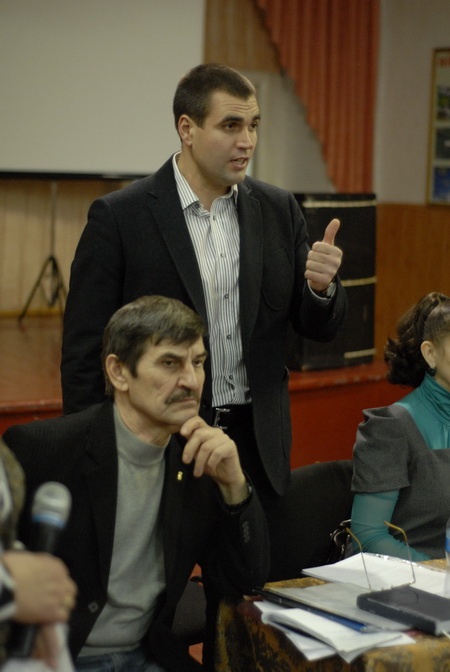 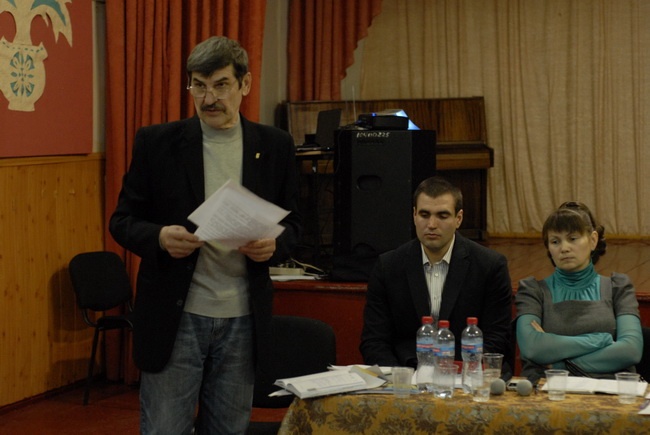 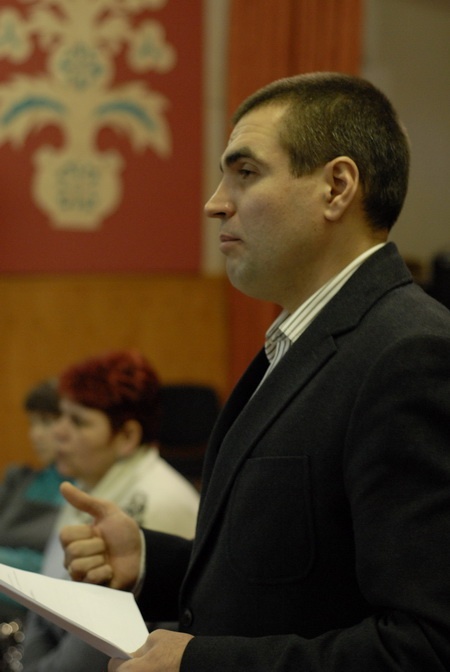 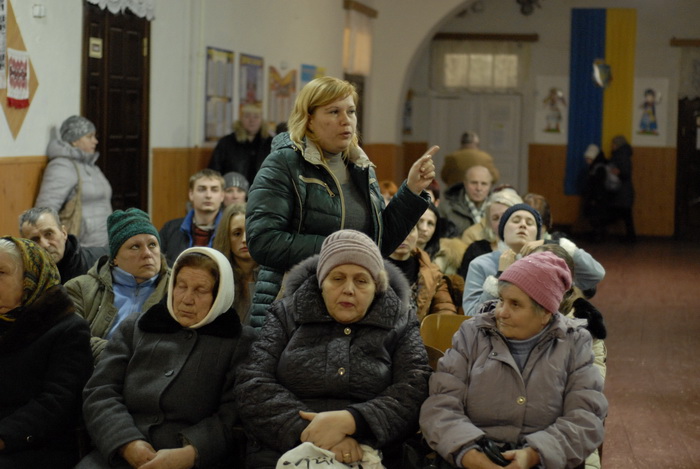 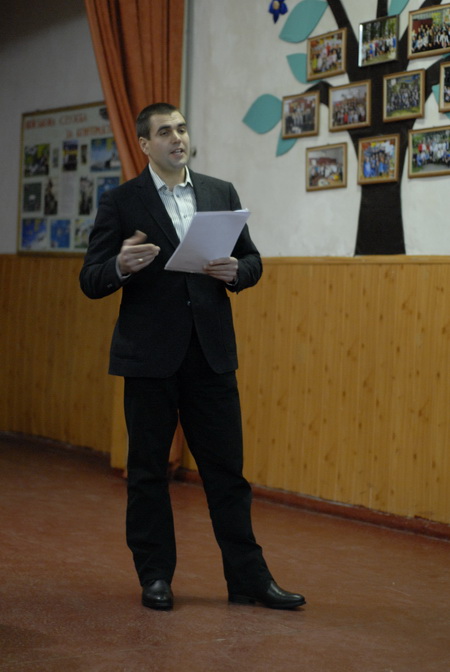 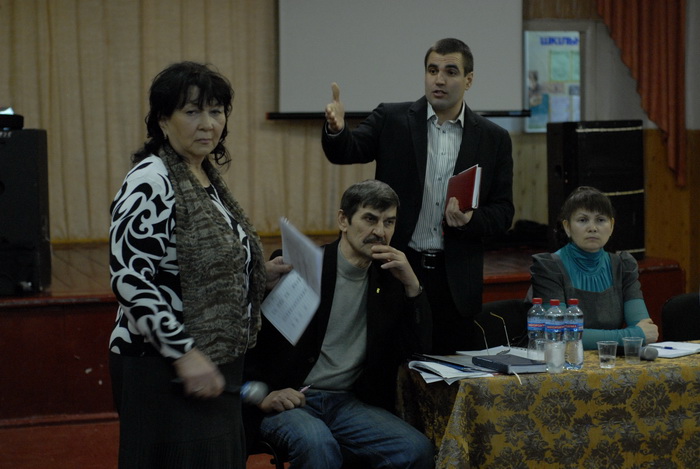 Всі у кого є бажання  поставити запитання, висловити думку з будь - якого приводу,внести пропозиції, щодо розвитку нашого мікрорайону. А також надсилайте всі пропозиції на електронну адресу: gricserg83@gmail.com, буду радий їх розглянути та відреагувати в найкоротші терміни.«СЛАВА УКРАЇНІ  -  ГЕРОЯМ СЛАВА»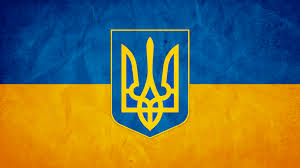 З  ПОВАГОЮ,депутат Ніжинської міської ради від радикальної партії  Олега ЛяшкаГриценко Сергій Володимирович	. 	.